                            «Урок доброты»  ​24 декабря 2018г. в ДОУ прошел «Урок доброты», приуроченный к Международному дню инвалидов. Воспитанники подготовительных групп просмотрели документальный фильм об общеобразовательной школе –интернате №1 г. Санкт-Петербурга – первом и старейшем в России учебном заведении для слепых детей. Дети сопереживали героям фильма, радовались их успехам и достижениям.
Уроки доброты  способствуют социальной интеграции и реабилитации людей с особенностями здоровья, учат воспитанников добру и толерантности.​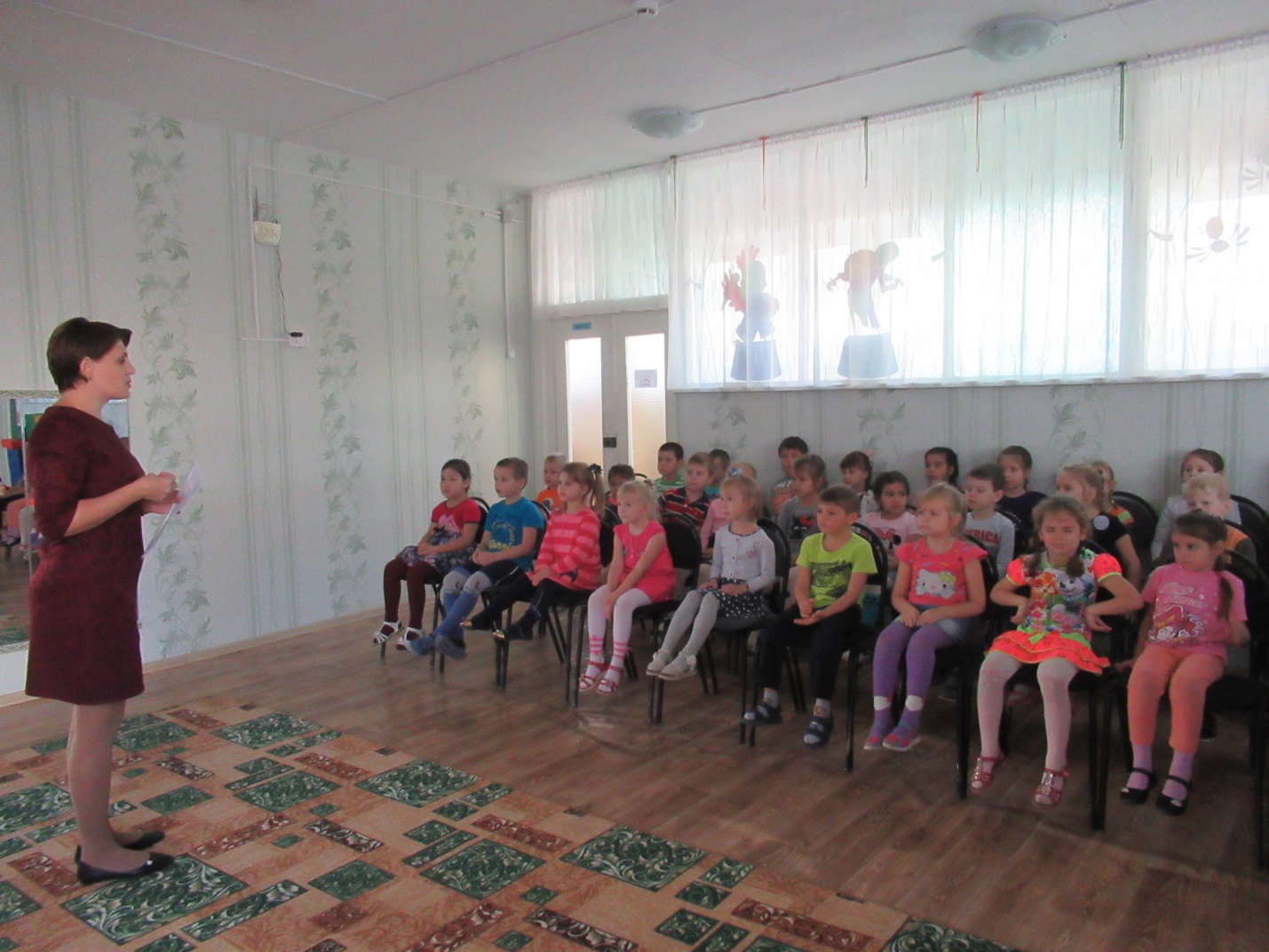 